Name:__________________________________________________________ Date:__________________ Period:___________The Radical Middle East StationsStation 1: What is Terrorism?Summarize in your own words what terrorism is: ____________________________________________________________________________________________________________________________________________________________________________________________________________________Map #1:Name the 6 countries that have the highest impacts of terrorism.What large country in the Middle East has the same impact of terrorism as the United States?Chart #1Which of these areas suffered the greatest number of casualties of terrorism?How would you describe the overall trend in worldwide terrorist attacks since the mid 1980s?What event caused the big jump in terrorist attacks between 1998 and 2002?Chart #2What country has the highest casualty terrorist bombings?What caused the jump in terrorist bombings based on the chart?What was the worst year of terrorist bombings?Chart 3:What is the most common motivation for terrorist attacks?What year had the highest number of terrorist attacks based on Nationalism?Station 2: Campaign for Afghan Women and Girls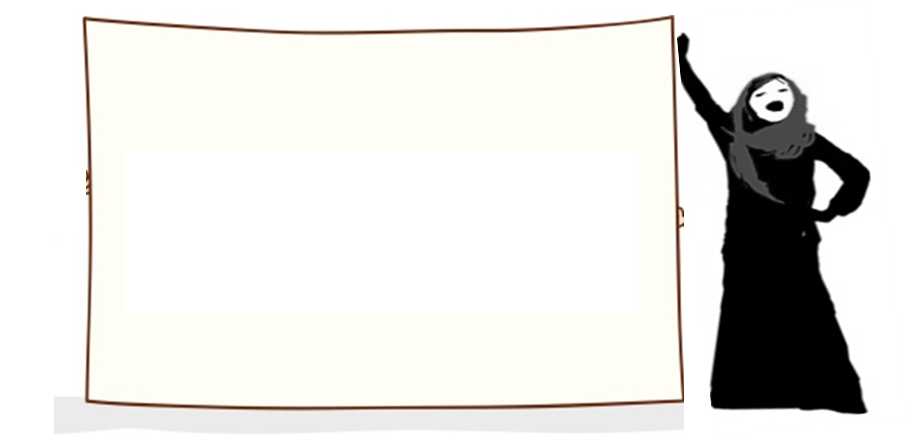 Station 3: Al-Qaeda1-________________________________________________________________________________________________________2-________________________________________________________________________________________________________3-________________________________________________________________________________________________________4-________________________________________________________________________________________________________5-________________________________________________________________________________________________________6-________________________________________________________________________________________________________7-________________________________________________________________________________________________________8-________________________________________________________________________________________________________9-________________________________________________________________________________________________________10-_______________________________________________________________________________________________________Station 4: Child SoldiersWhy do you think child soldiers are an international issue?Station 5: Iran’s Rocky History1. What is Hamas?5. Who sponsored student guerillas in Jordan?2.What does Hamas boast about?6.Why are children in Yemen encouraged to carry guns?3. How does Hamas run training camps?7. Why are Syrian teenagers joining the rebel cause?4. Who runs the programs to teach kids about how to be a soldier8.How many child soldiers were killed during the Iran/Iraq war?